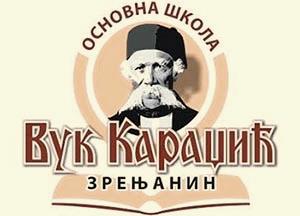 ДНЕВНИ БОРАВАК У ШКОЛИ У ВРЕМЕ ТРАЈАЊА ЕПИДЕМИЈЕ COVID-19ПОЧЕТАК РАДА ЈЕ ПОНЕДЕЉАК 11. МАЈ 2020. годинеИНСТРУКЦИЈЕ ЗА РОДИТЕЉЕ1. Родитељ је у обавези да када доводи дете у школу обавезно носи маску која прекрива уста и нос, да дезинфикује руке на улазу препаратом на бази 70% алкохола и пређе преко постављене дезинфекционе баријере за обућу. 2. Затим, да уз минимално задржавање размени информције са запосленима у школи који су задужени за прихват детета. Кад год је то могуће, родитељи не треба да улазе у школу, како при довођењу, тако и при прихвату деце  на крају дана – предају га и узимају од задуженог лица. Уколико постоји могућност, школа ће обезбедити мерење температуре и деци и родитељима, а родитељи су дужни да пре доласка измере температуру и себи и детету и да у случају појаве било ког симптома, обавесте директора школе.3. Децу доводе у школу најраније у 730, а одводе најкасније у 1630. Сваки родитељ је дужан да обавести дежурног када узима дете из школе, да ли ће дете доћи сутрадан.4. Свако дете ће морати да од куће понесе своју флашицу за воду коју ће користити искључиво за своје потребе у току боравка у школи.                                                                                                                                                                                                                                                                                                                                                                                                                                                                                                                                                                                                                                                                                                                                                                                                                                                                                                                                                                                                                                                                                                                                                                                                                                                                                                                                                                                                                                                                                                                                                                                                                                                                                                                                                                                                                                                                                                                                                                                                                                                                                                                                                                                                                                                                                                                                                                                                                                                                                                                                                                                                                                                                                                                                                                                                                                                                                                                                                                                                                                                                                                                                                                                                                                                                                                                                                                                                                                                                                                                                                                                                                                                                                                                                                                                                                                                                                                                                                                                                                                                                                                                                                                                                                                                                                                                                                                                                                                                                                                                                                                                                                                                                                                                                                                                                                                                                                                                                                                                                                                                                                                                                                                                                                                                                                                                                                                                                                                                                                                                                                                                                                                                                                                                                                                                                                                                                                                                                                                                                                                                                                                                                                                                                                                                                                                                                                                                                                                                                                                                                                                                                                                                                                                                                                                                                                                                                                                                                                                                                                                                                                                                                                                                                                                                                                                                                                                                                                                                                                                                                                                                                                                                                                                                                                                                                                                                                                                                                                                                                                                                                                                                                                                                                                                                                                                                                                                                                                                                                                                                                                                                                                                                                                                                                                                                                                                                                                                                                                                                                                                                                                                                                                                                                                                                                                                                                                                                                                                                                                                                                                                                                                                                                                                                                                                                                                                                                                                                                                                                                                                                                                                                                                                                                                                                                                                                                                                                                                                                                                                                                                                                                                                                                                                                                                                                                                                                                                                                                                                                                                                                                                                                                                                                                                                                                                                                                                                                                                                                                                                                                                                                                                                                                                                                                                                                                                                                                                                                                                                                                                                                                                                                                                                                                                                                                                                                                                                                                                                                                                                                                                                                                                                                                                                                                                                                                                                                                                                                                                                                                                                                                                                                                                                                                                                                                                                                                                                                                                                                                                                                                                                                                                                                                                                                                                                                                                                                                                                                                                                                                                                                                                                                                                                                                                                                                                                                                                                                                                                                                                                                                                                                                                                                                                                                                                                                                                                                                                                                                                                                                                                                                                                                                                                                                                                                                                                                                                                                                                                                                                                                                                                                                                                                                                                                                                                                                                                                                                                                                                                                                                                                                                                                                                                                                                                                                                                                                                                                                                                                                                                                                                                                                                                                                                                                                                                                                                                                                                                                                                                                                                                                                                                                                                                                                                                                                                                                                                                                                                                                                                                                                                                                                                                                                                                                                                                                                                                                                                                                                                                                                                                                                                                                                                                                                                                                                                                                                                                                                                                                                                                                                                                                                                                                                                                                                                                                                                                                                                                                                                                                                                                                                                                                                                                                                                                                                                                                                                                                                                                                                                                                                                                                                                                                                                                                                                                                                                                                                                                                                                                                                                                                                                                                                                                                                                                                                                                                                                                                                                                                                                                                                                                                                                                                                                                                                                                                                                                                                                                                                                                                                                                                                                                                                                                                                                                                                                                                                                                                                                                                                                                                                                                                                                                                                                                                                                                                                                                                                                                                                                                                                                                                                                                                                                                                                                                                                                                                                                                                                                                                                                                                                                                                                                                                                                                                                                                                                                                                                                                                                                                                                                                                                                                                                                                                                                                                                                                                                                                                                                                                                                                                                                                                                                                                                                                                                                                                                                                                                                                                                                                                                                                                                                                                                                                                                                                                                                                                                                                                                                                                                                                                                                                                                                                                                                                                                                                                                                                                                                                                                                                                                                                                                     	5. Родитељима се сугерише да дете доручкује пре доласка у школу, а да им се припреми и спакује ужина и суви оброк (може само једно у зависности од времена које дете проводи у школи), а у складу са потребама и навикама деце. Пожељно је да се храна пакује у појединачне посуде за једнократну употребу, а затим и у кесе како би се спречила контаминација хране и амбалаже у којој је пакована. Храна ће се чувати у фрижидеру у школској кухињи.ДНЕВНИ БОРАВАК У ШКОЛИ У ВРЕМЕ ТРАЈАЊА ЕПИДЕМИЈЕ COVID-19САТНИЦА РАДА ПРОДУЖЕНОГ БОРАВКА730-745 – Долазак  ученика у школу.800-930 – Настава за ученике првог разреда путем ТВ-а, за то време ученици другог разреда прегледају домаћи задатак од претходног дана и читају по избору текстове из доступне литературе.930-945 – Одмор945- 1115 – Настава за ученике другог разреда путем ТВ-а, а за то време ученици првог разреда самостално раде домаћи задатак или да читају текстове по избору из доступне литературе.1115 – Ужина и слободно време1200 – 1300 – Израда домаћих задатака1300-1330 – Ручак1330-1500 – Слободно време – дружење у школском дворишту и спортске активности1500-1630 – Анализа рада, припрема за наредни дан и одлазак кући.